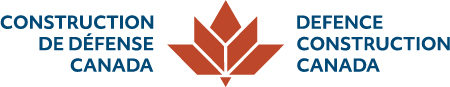 DÉCLARATION STATUTAIRE (Entrepreneur)	(Nom de l’entrepreneur au complet), ci-après appelé l’Entrepreneur, pourÀ SAVOIR		(Adresse du déclarant)Déclare solennellement;(Dactylographier ou inscrire en lettres moulées le titre ou le poste du Déclarant ou indiquer que le Déclarant est l’Entrepreneur)et que, à ce titre, je suis personnellement au courant du contrat ainsi que des faits et des affaires se rapportant aux présentes; et de l'acceptation du marché(2) Qu’à la date mentionnée ci-dessous (cocher la case et remplir la section qui se rapporte à ce paiement):(Inscrire la date de la première demande de paiement), l’Entrepreneur s’est acquitté de toutes ses obligations légales aux termes des Conditions de travail	 (Inscrire la date de la demande de paiement ci-jointe.)   	a) l’Entrepreneur s’est acquitté de toutes ses obligations légales aux termes des Conditions de travail; b) l’Entrepreneur s’est acquitté de toutes ses obligations légales envers ses sous-traitants et ses fournisseurs de matériaux en ce qui concerne les 	<<néant>>.  Un état détaillé des montants dus, y compris tout montant faisant l’objet d’un litige, doit être annexé à cette déclaration.)	 (Inscrire la date du certificat provisoire d’achèvement des travaux)   	a) l’Entrepreneur s’est acquitté de toutes ses obligations légales aux termes des Conditions de travail; b) l’Entrepreneur s’est acquitté de toutes ses obligations légales envers ses sous-traitants et ses fournisseurs de matériaux en ce qui concerne les 	<<néant>>.  Un état détaillé des montants dus, y compris tout montant faisant l’objet d’un litige, doit être annexé à cette déclaration.)	c) l’Entrepreneur s’est acquitté de toutes ses obligations mentionnées dans les Conditions générales.(Inscrire la date du certificat définitif d’achèvement des travaux), l’Entrepreneur s’est acquitté de toutes ses obligations légales et a satisfait  à toutes les (Si le montant est nul, inscrire <<néant>>.  Un état détaillé des montants dus, y compris tout montant faisant l’objet d’un litige, doit être annexé à cette déclaration.)Et je fais cette DÉCLARATION SOLENNELLE, la croyant vraie en mon âme et conscience et sachant qu’elle a la même force et le même effet que si elle était faite sous serment et en vertu de la LOI SUR LA PREUVE AU CANADA.	(Signature de la personne devant laquelle la déclaration est faite)	(Signature du Déclarant)(Inscrire en lettres moulées le nom de la personne devant laquelle la déclaration est faite.)		Notaire, commissaire, etc.(Inscrire clairement l’autorité en vertu de laquelle la déclaration est reçue.  Les notaires doivent apposer leur sceau)Canada, province ou territoire deRELATIVEMENT AU contrat  nopassé entre Construction de Défense (1951) Limitée, etpassé entre Construction de Défense (1951) Limitée, et(Description et lieu des travaux)Fait lejour de20(Inscrire la date de la notification du marché et;(Inscrire la date de la notification du marché et;(Inscrire la date de la notification du marché et;(Inscrire la date de la notification du marché et;RELATIVEMENT AU paiement des travaux effectués en date duRELATIVEMENT AU paiement des travaux effectués en date duRELATIVEMENT AU paiement des travaux effectués en date duRELATIVEMENT AU paiement des travaux effectués en date dujour dejour de20Je,de,(Nom du déclarant dactylographier ou en lettres moulées.)                                       (1) Que je suisA.	PREMIÈRE DEMANDE DE PAIEMENTA.	PREMIÈRE DEMANDE DE PAIEMENTA.	PREMIÈRE DEMANDE DE PAIEMENTA.	PREMIÈRE DEMANDE DE PAIEMENTA.	PREMIÈRE DEMANDE DE PAIEMENTA.	PREMIÈRE DEMANDE DE PAIEMENTjour de20B.	DEUXIÈME DEMANDE DE PAIEMENT ET DEMANDE SUBSÉQUENTESB.	DEUXIÈME DEMANDE DE PAIEMENT ET DEMANDE SUBSÉQUENTESB.	DEUXIÈME DEMANDE DE PAIEMENT ET DEMANDE SUBSÉQUENTESB.	DEUXIÈME DEMANDE DE PAIEMENT ET DEMANDE SUBSÉQUENTESB.	DEUXIÈME DEMANDE DE PAIEMENT ET DEMANDE SUBSÉQUENTESB.	DEUXIÈME DEMANDE DE PAIEMENT ET DEMANDE SUBSÉQUENTESjour de20travaux visés par le contrat, exception faite des montants dus, dont le total s’élève à$ (Si le montant est nul, inscrireC.	CERTIFICAT PROVISOIRE D’ACHÈVEMENT DES TRAVAUX – CDL51C.	CERTIFICAT PROVISOIRE D’ACHÈVEMENT DES TRAVAUX – CDL51C.	CERTIFICAT PROVISOIRE D’ACHÈVEMENT DES TRAVAUX – CDL51C.	CERTIFICAT PROVISOIRE D’ACHÈVEMENT DES TRAVAUX – CDL51C.	CERTIFICAT PROVISOIRE D’ACHÈVEMENT DES TRAVAUX – CDL51C.	CERTIFICAT PROVISOIRE D’ACHÈVEMENT DES TRAVAUX – CDL51jour de20travaux visés par le contrat, exception faite des montants dus, dont le total s’élève à$ (Si le montant est nul, inscrireD.	CERTIFICAT DÉFINITIF D’ACHÈVEMENT DES TRAVAUX – CDL74D.	CERTIFICAT DÉFINITIF D’ACHÈVEMENT DES TRAVAUX – CDL74D.	CERTIFICAT DÉFINITIF D’ACHÈVEMENT DES TRAVAUX – CDL74D.	CERTIFICAT DÉFINITIF D’ACHÈVEMENT DES TRAVAUX – CDL74D.	CERTIFICAT DÉFINITIF D’ACHÈVEMENT DES TRAVAUX – CDL74D.	CERTIFICAT DÉFINITIF D’ACHÈVEMENT DES TRAVAUX – CDL74jour de20réclamations légales formulées contre lui par suite de l’exécution des travaux, exception faite des montant dus, dont le total s’élève à$DÉCLARÉ devant moi àcejour de20AVISSi cette Déclaration n’est pas complète dans tous les détails, elle sera renvoyée afin d’être complétée et le paiement sera retardé. Nous désirons attirer l’attention du Déclarant sur le passage suivant du Code criminel: 134. (1) Sous réserve du paragraphe (2), est coupable d'une infraction punissable sur déclaration de culpabilité par procédure sommaire quiconque, n'ayant pas la permission, l'autorisation ou l'obligation d'après la loi de faire une déclaration sous serment ou une affirmation solennelle, fait une telle déclaration dans un affidavit, une déclaration solennelle, un témoignage écrit ou verbal devant une personne autorisée par la loi à permettre que cette déclaration soit faite devant elle, sachant que cette déclaration est fausse.(2) Le paragraphe (1) ne s'applique pas à une déclaration visée dans ce paragraphe faite dans le cours d'une enquête en matière criminelle.L.R. (1985), ch. C-46, art. 134; L.R. (1985), ch. 27 (1er suppl.), art. 17